1 Общие положения1.1 Старший преподаватель кафедры ….. относится к категории профессорско-преподавательского состава университета.1.2 Старший преподаватель кафедры … подчиняется заведующему кафедрой ….1.3 Старший преподаватель избирается по конкурсу на должность Ученым советом университета на основании личного заявления и по рекомендации кафедры сроком от одного года до пяти лет в соответствии с РИ П.001-2017 «Трудоустройство и продление трудового договора с педагогическими работниками, относящимися к профессорско-преподавательскому составу, в ФГБОУ ВО «КнАГУ».  1.4 Требования к квалификации старшего преподавателя - высшее профессиональное образование и стаж научно-педагогической работы не менее трех лет, при наличии ученой степени кандидата наук стаж научно-педагогической работы не менее одного года.1.5 В период временного отсутствия (болезнь, командировка и т.п.) замещение старшего преподавателя производится в соответствии с графиком замены занятий или по поручению заведующего кафедрой. 1.6 Старший преподаватель кафедры должен руководствоваться и знать: - законы и иные нормативные правовые акты Российской Федерации по вопросам высшего профессионального образования; - законы и иные нормативные правовые акты в сфере противодействия коррупции и обеспечения правопорядка на территории университета;- локальные нормативные акты университета; - федеральные государственные образовательные стандарты по соответствующим программам высшего образования; - теорию и методы управления образовательными системами; - порядок составления учебных планов; - правила ведения документации по учебной работе; - основы педагогики, физиологии, психологии; - методику профессионального обучения; - современные формы и методы обучения и воспитания; - методы и способы использования образовательных технологий, в том числе дистанционных; - требования к работе на персональных компьютерах, иных электронно-цифровых устройствах, в том числе предназначенных для передачи информации; - основы экологии, права, социологии;- основные методы поиска, сбора, хранения, обработки, предоставления, распространения информации, необходимой для осуществления научно-исследовательской деятельности; - механизмы оформления прав на интеллектуальную собственность; - правила по охране труда и пожарной безопасности.1.7 Режим рабочего времени старшего преподавателя устанавливается в соответствии с Правилами внутреннего распорядка университета (СТО П.002-2018).2 Функции работника2.1 Чтение лекций, проведение лабораторных, практических, семинарских занятий, консультаций, приём экзаменов, руководство индивидуальной работой, научной работой студентов.2.2 Руководство работой ассистентов по подготовке и проведению лабораторных, практических занятий по своим дисциплинам.2.3 Выполнение и соблюдение требований охраны труда, пожарной безопасности и соблюдение санитарно-эпидемиологические требований к условиям трудового процесса. 3 Должностные обязанности работникаСтарший преподаватель кафедры обязан:3.1 Организовывать и проводить учебную, воспитательную и учебно-методическую работу по преподаваемой дисциплине или отдельным видам учебных занятий.3.2 Участвовать в научно-исследовательской работе кафедры, иного подразделения университета.3.3 Обеспечивать выполнение учебных планов, разработку и выполнение учебных программ.3.4 Создавать условия для формирования у обучающихся (студентов, слушателей) основных составляющих компетентности, обеспечивающей успешность будущей профессиональной деятельности выпускников.3.5 Проводить все виды учебных занятий, учебной работы в соответствии с графиком учебного процесса и расписанием учебных занятий.3.6 Осуществлять контроль качества проводимых ассистентами и преподавателями учебных занятий.3.7 В случае отсутствия обучающихся на занятии уведомлять об этом учебно-методическое управление по докладной записке, не позднее окончания занятия.3.8 Разрабатывать рабочие программы по преподаваемым дисциплинам. 3.9 Комплектовать и разрабатывать методическое обеспечение преподаваемых дисциплин или отдельных видов учебных занятий и учебной работы. 3.10 Принимать участие в научно-исследовательской работе обучающихся (студентов, слушателей), руководить их самостоятельной работой по преподаваемой дисциплине или отдельным видам учебных занятий и учебной работы, участвовать в профессиональной ориентации школьников и содействовать набору на первый курс. 3.11 Оказывать методическую помощь ассистентам и преподавателям в овладении педагогическим мастерством и профессиональными навыками. 3.12 Принимать участие в научно-методической работе кафедры в составе методической комиссии по соответствующему направлению / специальности. 3.13 Принимать участие в развитии и совершенствовании материально-технической базы кафедры.3.14 Участвовать в пропаганде научно-технических, социально - гуманитарных, экономических и правовых знаний. 3.15 Контролировать и проверять выполнение обучающимися (студентами, слушателями) заданий, выполняемых в рамках самостоятельной работы (домашних заданий), соблюдение ими правил по охране труда и пожарной безопасности при проведении учебных занятий, выполнении лабораторных работ и практических занятий.3.16 Принимать участие в воспитательной работе обучающихся (студентов, слушателей).3.17 Принимать участие в подготовке учебников, учебных и учебно-методических пособий, разработке рабочих программ и других видов учебно-методической работы кафедры или иного структурного подразделения. 3.18 Правильно применять средства индивидуальной и коллективной защиты (согласно типовым нормам обеспечения средств индивидуальной защиты). 3.19 Проходить обучение безопасным методам и приемам выполнения работ, инструктаж по охране труда, стажировку на рабочем месте, проверку знаний требований охраны труда. 3.20 Проходить обязательные предварительные (при поступлении на работу) и периодические (в течение трудовой деятельности) медицинские осмотры (обследования), по направлению работодателя, флюорографического обследования.3.21 Немедленно извещать своего непосредственного или вышестоящего руководителя о любой ситуации, угрожающей жизни и здоровью людей, о каждом несчастном случае, происшедшем на производстве, или об ухудшении состояния своего здоровья, в том числе о проявлении признаков острого профессионального заболевания (отравления).4 Права работникаСтарший преподаватель имеет все права, предусмотренные действующим законодательством, Трудовым кодексом Российской Федерации, Уставом и Коллективным договором университета, Правилами внутреннего распорядка. Кроме того, старший преподаватель имеет право: 4.1 Определять содержание преподаваемых им учебных дисциплин, модулей с учетом требований федеральных государственных образовательных стандартов и учебных планов реализуемых программ, работодателей, кафедры, ответственной за подготовку выпускников по программе.4.2 Самостоятельно определять педагогически оправданные методы и средства обучения, наиболее полно отвечающие его индивидуальным особенностям и обеспечивающие высокое качество учебного процесса. 4.3 Участвовать в обсуждении и решении вопросов деятельности кафедры, факультета и университета, быть избранным в Ученый совет факультета (университета).4.4 Занимать выборные должности заведующего кафедрой, декана факультета.4.5 Запрашивать у руководителей структурных подразделений и иных специалистов информацию и документы, необходимые для выполнения своих должностных обязанностей.4.6 Определять структуру и участвовать в формировании организационного, методического и материально-технического обеспечения своей деятельности.4.7 Обжаловать приказы и распоряжения администрации университета в установленном законодательством порядке.4.8 На рабочее место, соответствующее требованиям охраны труда.4.9 Обеспечение средствами индивидуальной и коллективной защиты (согласно типовым нормам обеспечения средств индивидуальной защиты).4.10 Обучение безопасным методам и приемам труда.4.11 Обязательное социальное страхование от несчастных случаев на производстве и профессиональных заболеваний.4.12 Получение достоверной информации об условиях труда на рабочем месте.4.13 Отказаться от выполнения работ в случае возникновения опасности для его жизни и здоровья вследствие нарушения требований охраны труда, пожарной безопасности, санитарно-эпидемиологических требований к условиям труда в подразделении до устранения такой опасности.5 Ответственность работникаСтарший преподаватель несет персональную ответственность за:качество реализации образовательного процесса по преподаваемым им дисциплинам (модулям);полноту и качество организационно- и учебно-методического обеспечения учебного процесса, в том числе самостоятельной работы студентов;срыв занятий по вине старшего преподавателя;правонарушения, совершенные в процессе осуществления своей деятельности, в пределах, определенных действующим административным, уголовным и гражданским законодательством Российской Федерации;причинение материального ущерба, в пределах, определенных действующим трудовым и гражданским законодательством Российской Федерации;ненадлежащее исполнение или неисполнение своих должностных обязанностей, предусмотренных настоящей должностной инструкцией, в пределах, определенных действующим трудовым законодательством Российской Федерации;невыполнение требования охраны труда, пожарной безопасности, не соблюдение санитарно-эпидемиологических требований к условиям труда в подразделении.6 Взаимоотношения (связи по должности) работника6.1 Старший преподаватель подчиняется непосредственно заведующему кафедрой. Заведующий кафедрой, на основании распределения нагрузки между преподавателями кафедры, поручает старшему преподавателю выполнение конкретной работы.6.2 Старший преподаватель руководит работой лаборанта в рамках подготовки и проведения занятий, оформления лабораторий наглядными материалами и пр.6.3 Старший преподаватель руководит работой ассистента в рамках подготовки и проведения занятий по своим дисциплинам.7 Показатели и критерии оценки работника7.1 Основные критерии оценки деятельности старшего преподавателя определены в СТП 6.2-1 «Положение о профессорско - преподавательском составе».7.2 Мониторинг деятельности старшего преподавателя осуществляется в соответствии с локальным нормативным актом, устанавливающим перечень показателей оценки результативности педагогических работников, относящихся к профессорско-преподавательскому составу.8 Регламент работ, выполняемых на регулярной основеРегламент работ, выполняемых старшим преподавателем на регулярной основе, представлен в таблице 1.Таблица 1 – Регламент работЛист ознакомления сотрудников с должностной инструкцией старшего преподавателя кафедры ___________, утвержденной ___.________ 20__г.Лист регистрации изменений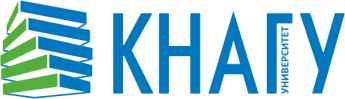 МИНОБРНАУКИ РОССИИФедеральное государственное бюджетное образовательное учреждениевысшего образования«Комсомольский-на-Амуре государственный университет»(ФГБОУ ВО «КнАГУ»)МИНОБРНАУКИ РОССИИФедеральное государственное бюджетное образовательное учреждениевысшего образования«Комсомольский-на-Амуре государственный университет»(ФГБОУ ВО «КнАГУ»)МИНОБРНАУКИ РОССИИФедеральное государственное бюджетное образовательное учреждениевысшего образования«Комсомольский-на-Амуре государственный университет»(ФГБОУ ВО «КнАГУ»)   УТВЕРЖДАЮ    Ректор университета    ______________Э.А. Дмитриев    «___»___________ 20___ г.   УТВЕРЖДАЮ    Ректор университета    ______________Э.А. Дмитриев    «___»___________ 20___ г.ДОЛЖНОСТНАЯ ИНСТРУКЦИЯДОЛЖНОСТНАЯ ИНСТРУКЦИЯДОЛЖНОСТНАЯ ИНСТРУКЦИЯг. Комсомольск-на-Амурег. Комсомольск-на-Амурег. Комсомольск-на-АмуреСтаршего преподавателя кафедры…………… Выполняемые работыСрокивыполнения1Заполнение индивидуального плана-отчета преподавателяСентябрь2Уточнение учебной нагрузки на годВторая неделя сентября3Согласование расписания на семестрПервая неделясеместра4Корректировка рабочих программ по преподаваемым дисциплинамДо началасеместра5Анализ обеспеченности преподаваемых дисциплин учебно-методической литературойДо началасеместра6Разработка и переработка методических материаловВ течение года7Разработка и корректировка лекционного материалаВ течение года8Разработка и корректировка заданий для самостоятельного выполнения обучающимися (РГР, контрольные работы, задания на семинары)До началасеместра9Разработка и корректировка заданий к лабораторным работамДо началасеместра10Подготовка студенческих научных работМарт11Подготовка и публикация научных статейВ течение года12Работа с обучающимися, имеющими академическую задолженностьВ сроки, установленные графиком проведения консультаций13Участие в заседаниях кафедрыВ течение года14Проведение лекционных и практических занятийВ соответствиис утверждённым расписанием15Подготовка и переработка экзаменационных билетовСентябрь16Приём зачётовВ соответствии с календарным учебным графиком 17Приём экзаменовВ соответствии с календарным учебным графиком 18Руководство преддипломной практикойВ соответствии с календарным учебным графиком 19Подготовка отчёта по преддипломной практикеВ соответствии с календарным учебным графиком 20Руководство дипломным проектированиемВ соответствии с календарным учебным графиком 21Руководство практиками студентовВ соответствии с календарным учебным графиком 22Подготовка отчёта по индивидуальному плану-отчетуИюнь23Участие в работе по профессиональной ориентацииВ течение года24Повышение квалификации Один раз в пять лет25Подготовка и подача заявления на оплату почасовой нагрузкиДо 15-го числа каждого месяцаРАЗРАБОТАЛЗав. кафедрой ……И.О. ФамилияСОГЛАСОВАНОПроректор по УРЯ.Ю. ГригорьевДекан …                          И.О. ФамилияНачальник УКДМ.А. КорякинаПредседатель профсоюзного комитетаА.М. ВалеевВедущий инженер СМК УМУТ.И. ЕруковаФ. И. О.ПодписьсотрудникаДатаознакомленияПримечанияНомер приказа,дата утверждения измененияКоличество страниц измененияДата получения измененияПодпись уполномоченногопо качеству